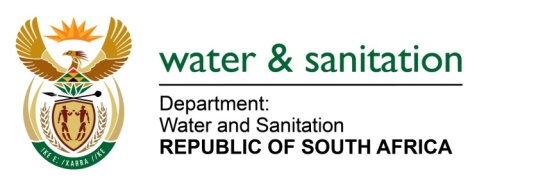 NATIONAL ASSEMBLYFOR WRITTEN REPLYQUESTION NO 3643DATE OF PUBLICATION IN INTERNAL QUESTION PAPER: 10 NOVEMBER 2017(INTERNAL QUESTION PAPER NO. 42)3643.	Ms M S Khawula (EFF) to ask the Minister of Water and Sanitation:What is the annual water usage in each province?				NW4073EREPLY:The Department manages water per Water Management Area (and not per ‘province’). Below is summary of the total registered volume:---00O00---WMASum of Registered Volumes (cubic metres) for period: 2017-01-01 to 2017-12-31BERG-OLIFANTS1 341 739 433BREEDE-GOURITZ1 499 696 315INKOMATI-USUTHU2 479 490 938LIMPOPO2 153 656 956MZIMVUBU-TSITSIKAMMA1 914 733 771OLIFANTS1 900 596 161ORANGE2 120 134 824PONGOLA-UMZIMKULU2 694 816 103VAAL4 000 022 723Grand Total20 104 887 223